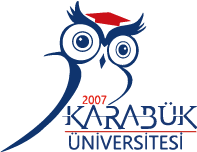 T.C.Karabuk UniversityInstitute of Graduate Programs Department of  Prepared asKARABUKI certify that in my opinion the thesis submitted by  titled “” is fully adequate in scope and in quality as a thesis for the degree of . 	..........................Thesis Advisor, Department of This thesis is accepted by the examining committee with a unanimous vote in the Department of  as a  thesis. Examining Committee Members (Institutions)	SignatureChairman 	:  ()	..........................Member	:  ()	..........................Member	:  ()	..........................The degree of  by the thesis submitted is approved by the Administrative Board of the Institute of Graduate Programs, Karabuk University.Prof. Dr. Hasan SOLMAZ	..........................Director of the Institute of Graduate Programs“I declare that all the information within this thesis has been gathered and presented in accordance with academic regulations and ethical principles and I have according to the requirements of these regulations and principles cited all those which do not originate in this work as well.”Yusuf Yargı BAYDİLLİABSTRACTM. Sc. ThesisINVESTIGATIONS OF ISTANBUL STOCK EXCHANGE NATIONAL 100 INDEX (BIST–100) BY USING DATA MINING ANDFINANCIAL NETWORK TECHNIQUESYusuf Yargı BAYDİLLİKarabük UniversityInstitute of Graduate Programs The Department of Computer EngineeringThesis Advisor:Assist. Prof. Dr. Şafak BAYIRMay 2014, 131 pagesStock market is a complex system. Stocks in this system are in various relationships with stocks in own sector and the other sectors. One of the methods, that are used to analyze this relationship, is stock correlation network technique. In this type of analysis, a network that has all stocks is created and this network is used to examine market movements, both computing minimum spanning tree (MST) by using various algorithms or/and hierarchical structural techniques.Key Words	:	Finance, stock market, econophysics, financial network, stock correlation network, data mining, topology, graph theory, minimum spanning tree, hierarchical tree.Science Code	: 	902.2.042ÖZETYüksek Lisans TeziİSTANBUL BORSASI ULUSAL 100 ENDEKSİNİN (BİST–100)VERİ MADENCİLİĞİ VE FİNANSAL AĞTEKNİKLERİYLE İNCELENMESİYusuf Yargı BAYDİLLİKarabük ÜniversitesiFen Bilimleri EnstitüsüBilgisayar Mühendisliği Anabilim DalıTez Danışmanı:Yrd. Doç. Dr. Şafak BAYIRMayıs 2014, 131 sayfaBorsa karışık bir sistemdir. Bu sistem içerisinde bulunan hisse senetlerinin, hem kendi sektörü içindeki hisse senetleriyle, hem de diğer sektörlerdekilerle çeşitli ilişkileri mevcuttur. Bu ilişkilerin analizinde kullanılan yöntemlerden bir tanesi de korelasyon ağı analizidir. Bu analiz tipinde tüm hisse senetlerini içeren bir ağ oluşturulur ve çeşitli algoritmalarla en kısa yol ağacı hesaplanarak ve/veya hiyerarşik sınıflandırma teknikleriyle, piyasa hareketleri incelenir.Anahtar Kelimeler 	: Finans, borsa, ekonofizik, finansal ağ, korelasyon ağı, veri madenciliği, topoloji, graf teori, en kısa yol ağacı, hiyerarşik sınıflandırma ağacı.Bilim Kodu	:  	902.2.042ACKNOWLEDGMENTFirst of all, I would like to give thanks to my advisor, Assist. Prof. Dr. Şafak BAYIR, for his great interest and assistance in preparation of this thesis.CONTENTSPageAPPROVAL	iiABSTRACT	ivÖZET	viACKNOWLEDGMENT	viiiCONTENTS	ixLIST OF FIGURES	xiiLIST OF TABLES	xvSYMBOLS AND ABBREVITIONS INDEX	xviPART 1	1INTRODUCTION	1PART 2	3LITERATURE REVIEW	3PART 3	14THEORETICAL BACKGROUND	143.1. NETWORKS AND GRAPH THEORY	143.1.1. Basic Definition	143.1.2. Links and Their Structures	163.1.3. Basic Structural Properties	173.1.4. Advanced Properties	183.2. CLUSTERING	193.2.1. Clustering Algorithms	213.2.2. Hierarchical Clustering	223.2.2.1. Distance Measure	223.2.2.2. Single-Link, Complete-Link & Average-Link Clustering	233.3. CORRELATION BASED NETWORKS	24Page3.3.1. Minimum Spanning Tree (MST)	253.3.1.1. The Only Minimum Spanning Tree Algorithm	263.3.1.2. Borûvka’s Algorithm	273.3.1.3. Prim’s Algorithm	283.3.1.4. Kruskal’s Algorithm	303.4. STOCK CORRELATION NETWORK	313.4.1. Networks of Financial Time Series	323.4.1.1. Stocks	323.4.1.2. Liquid and Illiquid Stocks	323.4.1.3. Sectors	333.4.1.4. Indices	333.4.1.5. Desired Time Series Data	343.4.2. Correlation	353.4.2.1. Correlation Coefficient	353.4.2.2. Distance	373.4.3. Statistical Moments	383.4.4. Normal (Gaussian) Distribution	39PART 4	41METHODOLOGY	414.1. ISTANBUL STOCK EXCHANGE	424.1.1. Bourse Istanbul Indices	434.1.2. BIST–100 Companies	444.1.3. Data Scale	464.2. BASIC CALCULATIONS	474.2.1. Calculation of Correlation Coefficients	474.2.2. Calculation of Metric Distances	484.3. STATISTICAL CALCULATIONS	504.3.1. Distribution of Correlation Coefficients	514.4. STOCK CORRELATION NETWORK OF BIST–100	534.4.1. Constructing MST	534.4.1.1. Properties of MST	57Page4.4.1.2. Probing MST	614.4.2. Constructing Hierarchical Tree	674.4.2.1. Probing HT	694.4.3. Portfolio Optimization	724.4.3.1. Modern Portfolio Theory	724.4.3.2. Probing MPT	744.5. BIST–100 CASE STUDY	774.5.1. Crisis: Local and Global Economical Factors	774.5.1.1. General View of Global Factors	824.5.1.2. Effects of Global Factors on BIST–100	84PART 5	88SUMMARY	885.1. RESULTS & DISCUSSION	895.2. RECOMMENDATIONS	95REFERENCES	97APPENDIX A. LARGER VIEWS OF MSTs	102APPENDIX B. LARGER VIEWS OF ALCA HTs	109APPENDIX C. RISK-VOLATILITY TABLE	113APPENDIX D. FIGURES OF LOCAL ECONOMICAL FACTORS	115APPENDIX E. FIGURES OF MSTs FOR 2003–2013	119RESUME	131LIST OF FIGURESPageFigure 3.1.	Visualization of a network.	14Figure 3.2.	Basic graph representation.	15Figure 3.3.	Graphical example of clustering.	20Figure 3.4.	A dendrogram.	23Figure 3.5.	A weighted graph and its minimum spanning tree.	25Figure 3.6.	The ‘bad’ component of F.	27Figure 3.7.	Borûvka’s algorithm.	28Figure 3.8.	Jarník’s algorithm.	29Figure 3.9.	Kruskal’s algorithm.	30Figure 3.10.	Distribution model.	39Figure 4.1.	Opening prices of two cement companies.	46Figure 4.2.	Logarithmic return scale of two stocks.	46Figure 4.3.	Correlation coefficient matrix of ISE National 100 Index.	48Figure 4.4.	Distance matrix.	50Figure 4.5.	BIST–100 opening values.	51Figure 4.6.	Distribution of correlation coefficients.	51Figure 4.7.	Statistical moments of correlation coefficients.	52Figure 4.8.	Normalized tree length of MSTs.	55Figure 4.9.	MST of BIST–100 in 2011–2013.	56Figure 4.10.	Edge betweenness of MST.	59Figure 4.11.	Degree distribution-k of MST.	60Figure 4.12.	Sector view of BIST–100 from MST.	62Figure 4.13.	Sub-sectoral view and clusters of BIST–100 in MST.	63Figure 4.14.	Classification of stocks by indices.	66Figure 4.15.	Comparison of filtered correlation matrices.	68Figure 4.16.	Hierarchical tree of BIST–100 stocks.	70Figure 4.17.	Sectoral view of BIST–100 stocks from HT.	71Figure 4.18.	Index view of BIST–100 from HT.	72PageFigure 4.19. Efficient frontiers of six-month periods of BIST–100.	73Figure 4.20. Efficient frontier graph of BIST–100.	74Figure 4.21. BIST-100 opening values for 2003–2013.	82Figure 4.22. MST of BIST–100 and global factors for 2003–2013.	83Figure 4.23. Normalized tree length for 2003–2013.	86Figure 4.24. Power-law exponent values for 2003–2013.	86Figure Appendix A.1. Larger views of six-month periods.	103Figure Appendix A.2. Larger view of MST for 2011–2013.	105Figure Appendix A.3. Larger view of MST (sector) for 2011–2013.	106Figure Appendix A.4. Larger view of MST (sub-sector) for 2011–2013.	107Figure Appendix A.5. Larger view of MST (index) for 2011–2013.	108Figure Appendix B.1. Larger view of HT (sub-sector).	110Figure Appendix B.2. Larger view of HT (sector).	111Figure Appendix B.3. Larger view of HT (index).	112Figure Appendix D.1. Current account.	116Figure Appendix D.2. Gross and net external debt.	116Figure Appendix D.3. Interest rates.	116Figure Appendix D.4. Gross domestic product in constant prices.	117Figure Appendix D.5. Gross domestic product in current prices.	117Figure Appendix D.6. 2007-2013 export and import values.	117Figure Appendix D.7. Growth rates by constant and current prices.	118Figure Appendix D.8. Gross domestic product by purchasers current pricers.	118Figure Appendix D.9. Gross domestic product by purchasers constant pricers.	118Figure Appendix E.1. MST of global financial assets for 2003.	120Figure Appendix E.2. MST of global financial assets for 2004.	121Figure Appendix E.3. MST of global financial assets for 2005.	122Figure Appendix E.4. MST of global financial assets for 2006.	123Figure Appendix E.5. MST of global financial assets for 2007.	124Figure Appendix E.6. MST of global financial assets for 2008.	125Figure Appendix E.7. MST of global financial assets for 2009.	126Figure Appendix E.8. MST of global financial assets for 2010.	127Figure Appendix E.9. MST of global financial assets for 2011.	128PageFigure Appendix E.10. MST of global financial assets for 2012.	129Figure Appendix E.11. Statistical moments of correlations coefficients of global financial assets for 2003–2013.	130LIST OF TABLESPageTable 4.1. ISE indices and sub-sectors.	44Table 4.2. BIST–100 stocks in October–December 2012.	45Table 4.3. Properties of MST network.	57Table 4.4. Node properties of MST network.	58Table 4.5. Out-range stocks.	75Table Appendix C.1. Full-list of risk-volatility.	114SYMBOLS AND ABBREVITIONS INDEXSYMBOLS	: correlation coefficient	: standard deviationABBREVITIONScov	: covariancelog	: logarithmicvar	: varianceALCA	: Average Linkage Cluster AnalysisPART 1INTRODUCTIONStock market (or bourse) is a highly organized market where stocks and shares are bought and sold. The stocks in market exist in several sectors. All stocks in same sectors and all sectors in market act in a relationship among them. This relationship can be in related or far from each other. Analyzing these relationships helps to investigate current market dynamics, predict market movements and determine major stocks giving direction to sectors and portfolio.PART 2LITERATURE REVIEWIn the last decade, financial networks have attracted more attention from the research community. The efficient market paradigm states that stock returns of financial price time series are unpredictable. Within this paradigm, time evolution of stock returns is well described by random process. Several empirical analyses of real market data have proven that returns of time series are approximately described by non-redundant time series. The absence of redundancy is not complete in real markets and the presence of residual redundancy has been detected. A minimized degree of redundancy is required to avoid the presence of arbitrage opportunities. There are many studies about this topic, which was firstly introduced by Edward Mantegna.In his work, the motivation of the study was twofold. The first motivation concerned the search for the kind of topological arrangement, which was present among the stocks of a portfolio traded in a financial market. The second motivation was the search of empirical evidence about the existence and nature of common economic factors, which drove the time evolution of stock prices. The observable, which was used to detect the topological arrangement of the stocks, was the synchronous correlation coefficient of the daily difference of logarithm of closure price of stocks.He created hierarchical tree and minimum spanning tree by using Dow Jones 30 and S&P (Standard & Poor’s) 500 Index in a time from July 1989 to October 1995. The reason of choosing these indices was that they mainly describe the performance of the New York Stock Exchange. With this study, he showed that the MST and the associated sub-dominant ultra-metric hierarchical tree, which were obtained starting from the distance matrix and selected a topological space for the stocks of a portfolio traded in a financial market, are able to give an economic meaningful taxonomy.According to him, this topology is useful for theoretical description of financial markets and search of economic common factors affecting specific groups of stocks. The topology and hierarchical structure associated to them could be obtained by using information in the time series of stock prices only. This result showed that time series of stock prices are carrying valuable (and detectable) economic information [1].PART 3THEORETICAL BACKGROUNDPapers introduced previous chapter showed that the results of this researches are very useful for understanding whole stock market and dynamics. Moreover, they give information about predicting market movements. To earn these benefits, much knowledge must be known and series of calculations must be done. In this part, this knowledge and calculations would be represented and the way should be followed to construct a financial network for a stock market would be explained.3.1. NETWORKS AND GRAPH THEORY3.1.1. Basic DefinitionIn information technology, a network is a series of points or nodes interconnected by communication paths. Networks can interconnect with other networks and contain sub-networks, as can be seen in Figure 3.1 [17].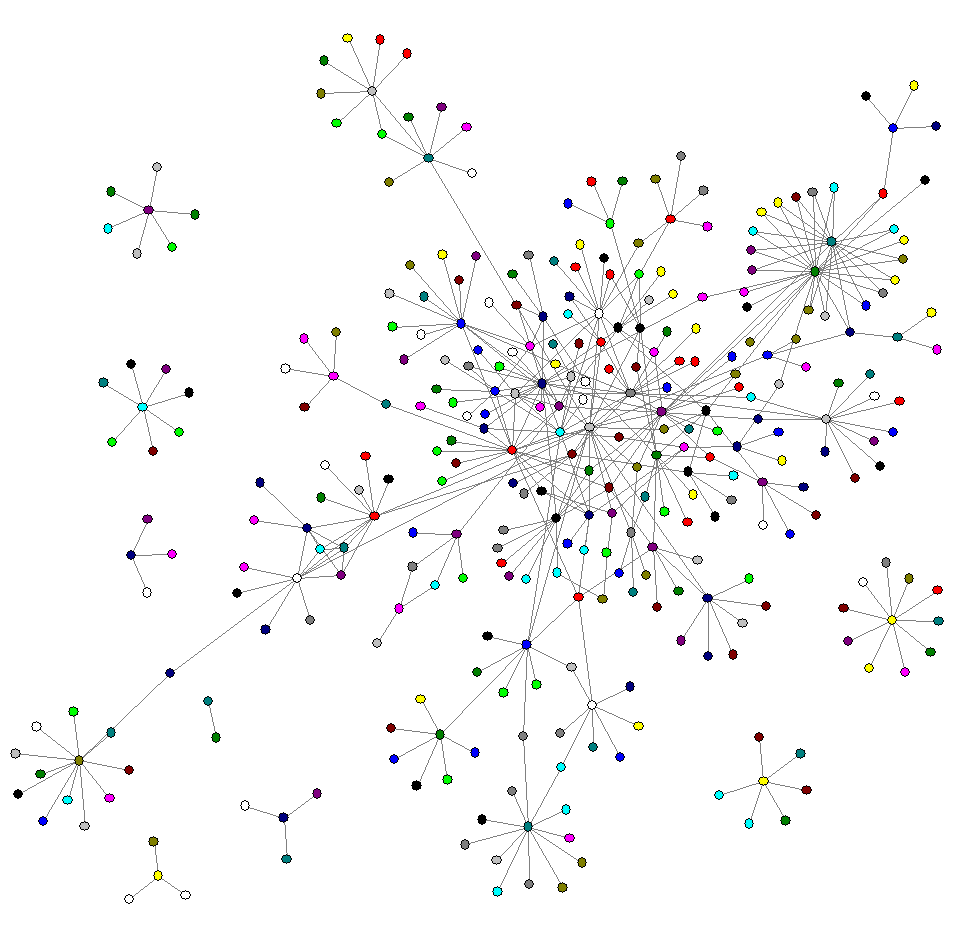 Figure 3.1. Visualization of a network [18].A graph is a symbolic representation of a network and its connectivity. It implies an abstraction of the reality, so, it can be simplified as a set of linked nodes. The following elements are fundamental at understanding graph theory:A graph G is a set of vertex (nodes) v connected by edges (links) e. Thus G = (v, e).Vertex (Node): A node v is a terminal point or an intersection point of a graph.Edge (Link): An edge e is a link between two nodes. The link (i, j) is initial extremity of i and terminal extremity of j.Buckle (Loop or Self edge): A link that makes a node correspond to itself is a buckle [19].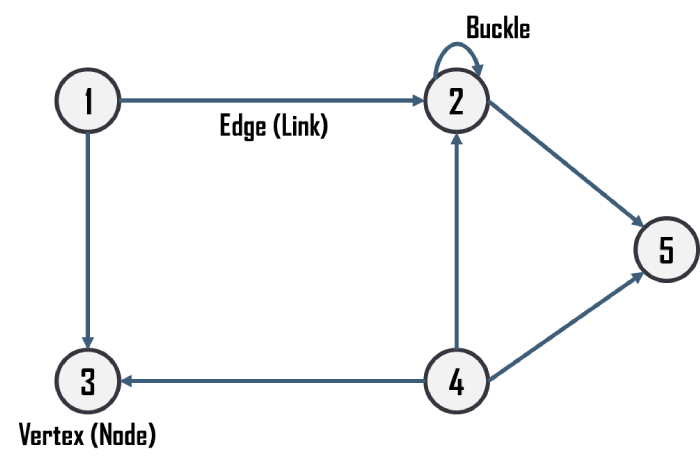 Figure 3.2. Basic graph representation [20].3.4.1.1. StocksIn accounting, there are two common uses of the term stock. One meaning of stock refers to the goods on hand which is to be sold to customers. In that situation, stock means inventory. The term stock is also used to mean the ownership shares of a corporation. For example, an owner of a corporation will have a stock certificate, which provides evidence of his or her ownership of a corporation’s common stock or preferred stock. The owner of the corporation’s common or preferred stock is known as a stockholder [32].3.4.1.2. Liquid and Illiquid StocksLiquid StocksAn asset that can be converted into cash quickly and with minimal impact to the price received. Liquid assets are generally regarded in the same light as cash because their prices are relatively stable, when they are sold on the open market. For an asset to be liquid, it needs an established market with enough participants to absorb the selling without materially influencing the price of the asset. There also needs to be a relative ease in the transfer of ownership and the movement of the asset. Liquid assets include most stocks, money market instruments and government bonds. The foreign exchange market is deemed to be the most liquid market in the world because trillions of Dollars exchange hands each day, making it impossible for any one individual to influence the exchange rate [33].Illiquid StocksIt is the state of a security or other asset that cannot easily be sold or exchanged for cash without a substantial loss in value. Illiquid assets also cannot be sold quickly because of a lack of ready and willing investors or speculators to purchase the asset. The lack of ready buyers also leads to larger discrepancies between the asking price (from the seller) and the bidding price (from a buyer) than would be found in an orderly market with daily trading activity. Illiquid securities carry higher risks than liquid ones; this becomes especially true during times of market turmoil, when the ratio of buyers to sellers may be thrown out of balance. During these times, holders of illiquid securities may find themselves unable to unload them at all, or unable to do so without losing a lot of money [34].Arithmetic return is:rarith sometimes refers to as yield.PART 4METHODOLOGYIn brief, it has been shown that many natural and social systems display unexpected statistical properties of links connecting different elements of the system and cannot therefore be described in terms of random graphs. The fact that financial markets behave as a complex system with huge amounts of available data has resulted in bringing in new approaches developed during the past decades such as, network structures and characterizations, which help towards our understanding of the dynamics of economic systems. The process of clustering a set of economic entities can improve economic forecasting and modeling of composed financial entities, for example, stock portfolios.4.1. ISTANBUL STOCK EXCHANGEIstanbul Stock Exchange (ISE) or Bourse Istanbul (BIST) began its operation in 1986 and has been the only stock exchange in Turkey. It has demonstrated a considerable growth since its establishment in 1986. The total market capitalization of the firms traded increased from US$ 938 million at the end of 1986, to US$ 30.8 billion at the end of 1996 and US$ 202.8 billion at the end of 2012. Another noticeable growth was observed in the trading value, which sharply increased from only US$ 13 million in 1986, to over US$ 51 billion in 1995 and US$ 1.5 trillion at the end of 2012. The listing requirements for the securities presenting partnership are regulated by both the ISE and the Capital Market Board. To get the listing of a security at exchange, the following conditions are required: the number of shareholders must be above 100; at least 15% of the paid-in capital must have been publicly offered; at least 3 years must have elapsed since the incorporation date. The exchange administration normally determines and approves a financial structure, which must be at a level to enable the company to carry out its activities. The firm is also required to show a profit in the previous 2 consecutive years [47].Table 4.1. ISE indices and sub-sectors [48].PART 5SUMMARYCorrelation based networks can be obtained from financial markets by investigating time series. “Filtering procedure” applied correlation matrix is created by the returns of a portfolio of financial assets provided to obtain distance matrix which selects a topological space for the stocks traded in a market. Therefore, in this study, it was showed how to associate a correlation matrix with a hierarchical tree and correlation based trees or graphs.The information forms in correlation based trees and graphs provided some clues about the inter-relations among stocks of different economic sectors, sub-sectors or indices. The ultra-metrication in locally MST that was constructed based on stock price fluctuations help to obtain the information concealed in the correlation coefficients of stock price returns. Besides, from the hierarchical tree of the ultra-metric space, it can be viewed more clearly how a stock specifically correlate to one another. It was also studied the distribution of correlation coefficients and its moments by taking advantage of data mining and statistical techniques. These techniques provide to understand stocks movements better and by using “normalized tree length”, it was maintained to investigate and compare “risk management guide” abilities of statistical, financial and topological methods. Lastly, to analyze performance of “stock correlation network” concept derived information from these techniques used to compare “Modern Portfolio Theory” [1,7–9,12,55].REFERENCESMantegna, R. N., “Hierarchical structure in financial markets”, The European Physical Journal B, 11 (1): 193–197 (1999).Bonanno, G., Vandewalle, N., and Mantegna, R. N., “Taxonomy of stock market indices”, Physical Review E, 62 (6): 7615–7618 (2000).Internet: Hawes, L., “Enterprise Software Architecture”, http://www.forbes.com/sites/larryhawes/2012/03/14/enterprise-software-architecture-a-network-of-services-not-a-layered-stack/ (2013).Internet: Rodrigue, J. P. and Ducruet, C., “Graph Theory: Definition and Properties”, http://people.hofstra.edu/geotrans/eng/methods/ch1m2en.html (2013).Internet: Rodrigue, J. P. and Ducruet, C., “Basic Graph Representation of a Transport Network”, http://people.hofstra.edu/geotrans/eng/methods/basic network.html (2013).Acemoglu, D. and Ozdaglar, A., “Graph theory and social networks”, Lecturer Notes, Massachusetts Institute of Technology Department of Economics, Boston, MA, US, 13–18 (2009).Internet: Matteucci, M., “Clustering”, http://home.deib.polimi.it/matteucc/ Clustering/tutorial_html/ (2013).Internet: Irene, M. M., “Hierarchical Clustering”, http://www.cse.iitb.ac.in/ dbms/Data/Courses/CS632/1999/clustering/node3.html (2013).Internet: TIBCO Inc., “Dendrograms and Clustering”, http://stn.spotfire.com/ spotfire_client_help/heat/heat_dendrograms_and_clustering.htm (2013).Mantegna, R. N., Lillo, F., Salvatore, M., and Tumminello, M., “Correlation-based networks in finance”, International Workshop and Conference on Network Science, Norwich Research Park, UK, 9, 18 (2008).APPENDIX A.LARGER VIEWS OF MSTs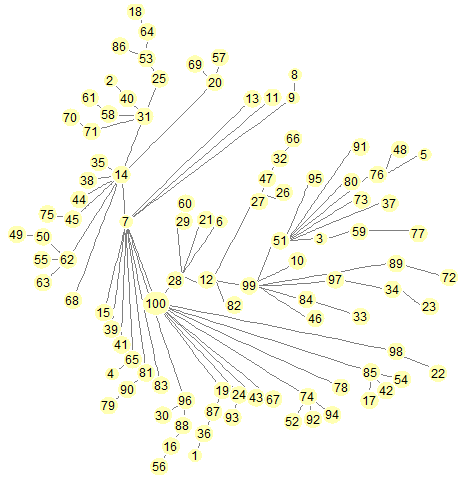 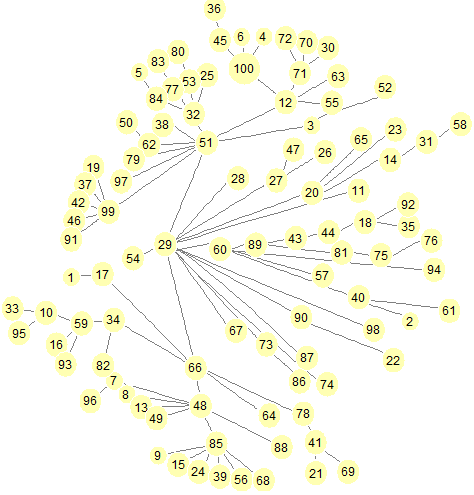 January–June 2011  								b)  July–December 2011Figure Appendix A.1.35 Larger views of six-month periods.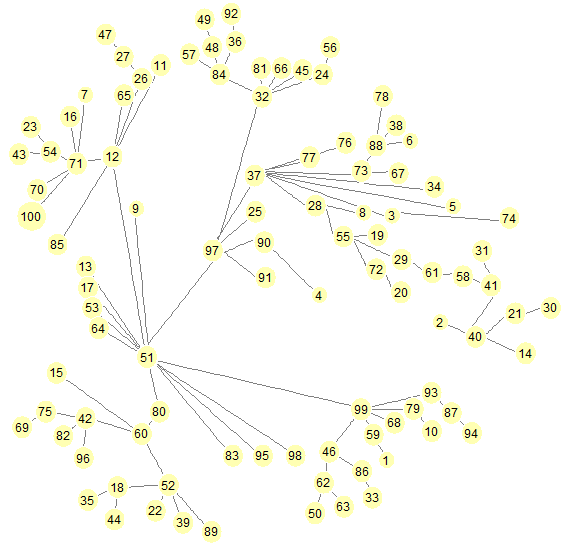 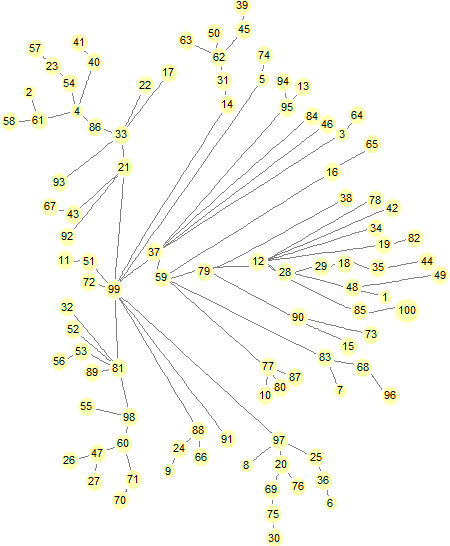 January–June 2012  								d)  July–December 2012Figure Appendix A.1. (Continuing).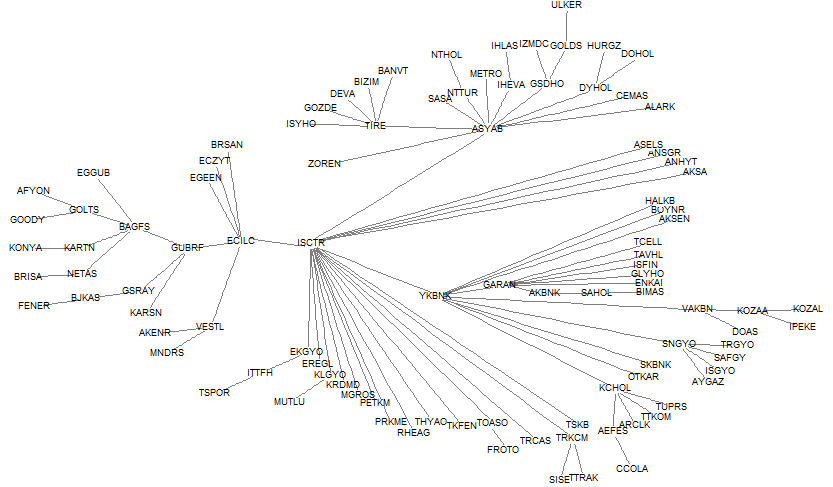 Figure Appendix A.2.36 Larger view of MST for 2011–2013.RESUMEYusuf Yargı BAYDİLLİ was born in Istanbul in 1986 and he graduated first and elementary education in this city. He completed high school education in Üsküdar High School, after that, he started undergraduate program in Abant İzzet Baysal University Department of Physics in 2004. Then in 2010, he started assignment as a Research Assistant in Hakkari University Department of Computer Engineering. To complete M. Sc. education, he moved to Karabük University, where he has been still working as a R. A. for.CONTACT INFORMATIONAddress: Karabük University	Graduate School of Natural & Applied Science	Demir-Çelik Campus/KARABUKE-mail:	yusufbaydilli@karabuk.edu.tr; yusufyargibaydilli@hakkari.edu.trCODEINDICES and SUB-SECTORSXU030ISE National–30XU050ISE National–50XU100ISE National–100XUTUMISE National–All SharesXUSINISE National–IndustrialsXGIDAFood, BeverageXKAGTWood, Paper, PrintingXKMYAChemical, Petroleum, PlasticXMADNMiningXMANABasic MetalXMESYMetal Products, MachineryXTASTNon-metal Mineral ProductsXTEKSTextile, LeatherXUHIZISE National–ServicesXELKTElectricityXILTMTelecommunicationsXINSAConstructionXSPORSportXTCRTWholesale and Retail TradeXTRZMTourismXULASTransportationXUMALISE National–FinancialsXBANKBanksXFINKLeasing, FactoringXGMYOReal Estate Investment TrustsXHOLDHolding and InvestmentXSGRTInsuranceXUTEKISE National–TechnologyXBLSMInformation TechnologyXSVNMDefense